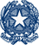 Ministero dell’IstruzioneISTITUTO D’ISTRUZIONE SUPERIORELUIGI GALVANIVia F. Gatti, 14    - 20162  Milanoemail miis05400x@istruzione.it pec MIIS05400X@PEC.ISTRUZIONE.ITTel. 02 6435651/2/3   Cf 02579690153DOSSIER PCTOA.S. 2019/20 - 2020/21CONVENZIONE ____________________________ENTE ____________________________________STUDENTE/I/SSA/E:______________________CLASSE _____________ CORSO___________☐ ISTITUTO TECNICO